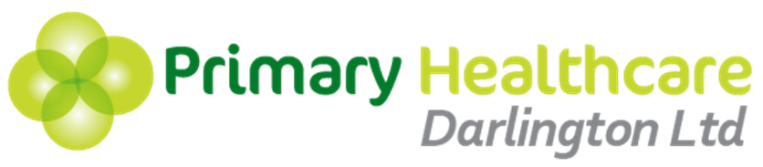 Contraception & Sexual Health Service (CASH)Clinic DetailsPlease find below details of the CASH clinics to be provided from 1st September 2016. To book an appointment, please ask patients to telephone the CASH clinic on 01325 952277. ClinicServicesTime & VenueCollege Clinic (Open to college students only)Emergency ContraceptionC-CardImplanonsContraception AdviceChlamydia and gonorrhoea screeningContraception (pill, patch, Depo)Pregnancy testingMonday9.30am – 1.00pm(term time only)Darlington CollegeHaughton RoadYoung People’s Clinic(13-25 years only)Emergency ContraceptionC-CardImplanonsIUS/IUDContraception AdviceChlamydia and gonorrhoea screeningContraception (pill, patch, Depo)Pregnancy testingTuesday 4pm – 7.30pmDenmark Street Surgery Evening Clinic(13 years+)Emergency ContraceptionC-CardImplanonsIUS/IUDContraception AdviceChlamydia and gonorrhoea screening (under 25s only)Contraception (pill, patch, Depo)Pregnancy testingComplex contraceptive problemsWednesday  & Thursday 4pm – 7.30pmDenmark Street Surgery Weekend Clinic (13 years+)Emergency ContraceptionC-CardImplanonsIUS/IUDContraception AdviceChlamydia and gonorrhoea screening (under 25s only)Contraception (pill, patch, Depo)Pregnancy testingComplex contraceptive problemsSaturday9.30am – 1.00pmDenmark Street Surgery 